Tüm ziyaretçiler maskeli olarak kuruma giriş yapacak ve ayrılana kadar maske çıkarılmayacak.Tüm ziyaretçilerin ve tedarikçilerin vücut sıcaklığı ölçülecek. Bakanlık genelgesine uygun olarak 37.5 C ve üzeri ateşi tespit edilenler kuruma kesinlikle alınmayacak.Yüksek ateş tespiti halinde, karantina odasında veya belirlenmiş benzeri bir alanda izolasyon sağlanarak derhal 184 Covid-19 Danışma Hattı aranmalıdır.Girişlerde el dezenfektanı bulunacak. Girişlerde herkese el dezenfektanı kullandırılacakZiyaretçinin ateşi ölçülüp gerekli kayıt işlemi yapıldıktan sonra ziyaretçi doğrudan görüşme odasına alınacak ve ilgili kişiye bilgi verilecek. Ziyaretçiler ve tedarikçiler binaya girmeden önce salgın hastalıkları önlemeye yönelik alınan bu kılavuzda bahsedilen ve kurumca hazırlanmış olan tedbirler, uygulanan kurallar konusunda bilgilendirilecek ve bu kurallara uyacağını dair ziyaretçiden ve tedarikçiden “ZİYARETÇİ/TEDARİKÇİ BİLGİLENDİRME VE TAAHHÜTNAME FORMU” ile taahhüt  sorumlu kişi tarafından alınacak. Kurum/kurum içinde mecbur kalmadıkça yüzeylere dokundurulmayacak. Dokunulduğunda el antiseptiği kullandırılacak.Ziyaretçilerin ve tedarikçilerin kurum/kurum içinde mümkün olduğu kadar kısa süre kalması sağlanacak.Ziyaretçi hiçbir şekilde kursiyerlerle aynı ortamda bulundurulmayacak. Kursiyerler bahçede ise kursiyerlere temas etmeden binaya giriş ve çıkışı sağlanacak.Pazarlama ve satış amacı ile gelen kişiler kesinlikle kuruma alınmayacak. Kurum idaresine bilgi verilecek görüşülmek istenirse kurum dışında görüşme yapılacak.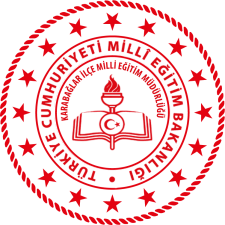 OKUL/KURUM GİRİŞ TALİMATIDoküman NoOKUL/KURUM GİRİŞ TALİMATIYayımTarihiOKUL/KURUM GİRİŞ TALİMATIRevizyon No00OKUL/KURUM GİRİŞ TALİMATIRevizyonTarihi.... / .... / 20…OKUL/KURUM GİRİŞ TALİMATISayfa No1/1